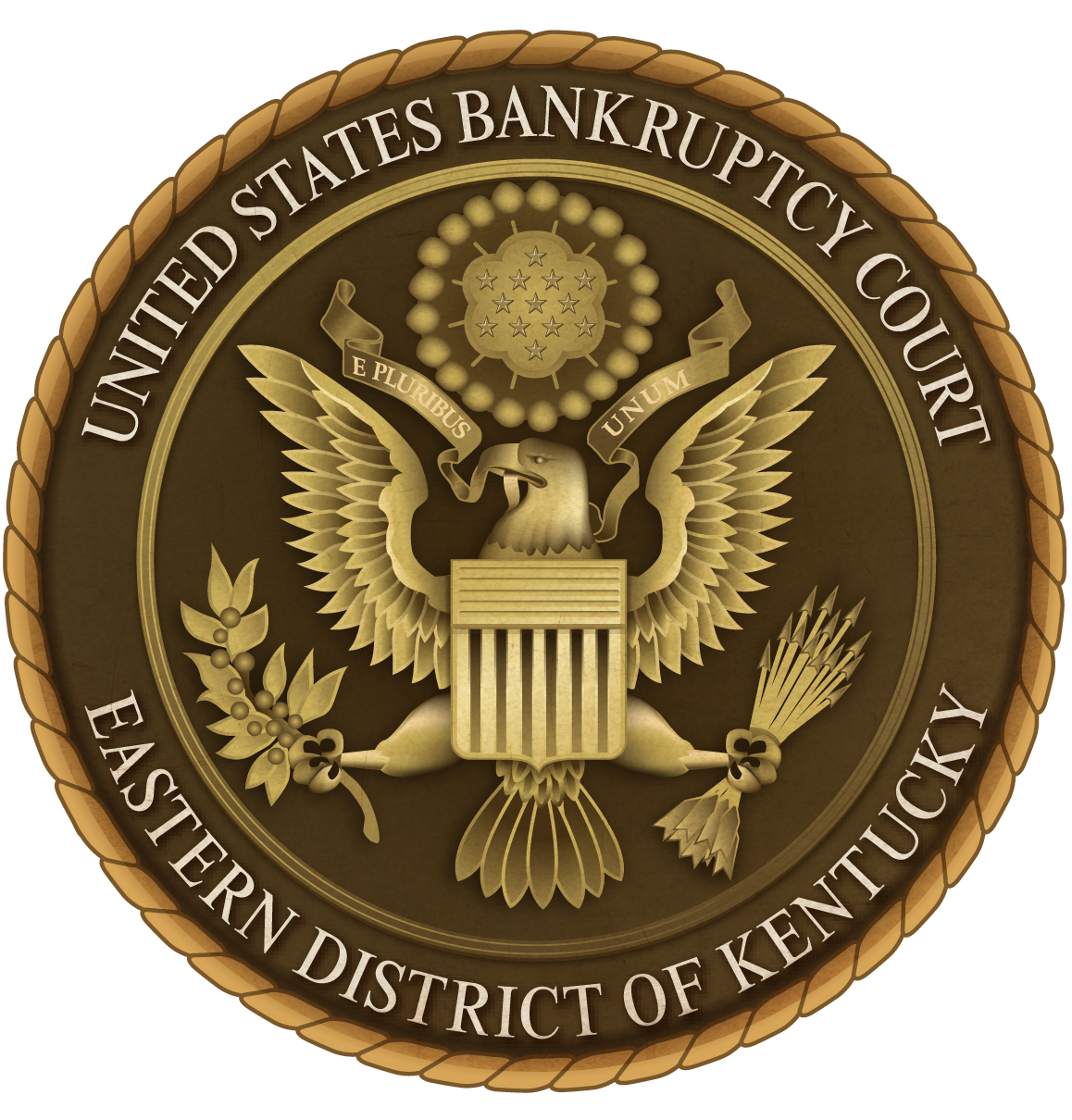 UNITED STATES BANKRUPTCY COURT EASTERN DISTRICT OF KENTUCKYVACANCY ANNOUNCEMENT 17-03Position: Programmer Analyst    Opening Date: July 7, 2017				Closing Date: July 28, 2017 or until filledLocation: Lexington KY	Salary Range: CL-26 – CL-27 ($43,840 - $78,270)  Depending upon qualifications and experience, education and salary history.  				Position Overview:The U.S. Bankruptcy Court for the Eastern District of Kentucky is accepting applications for the position of Programmer Analyst.  The position is based in the Lexington, KY office, with occasional travel to divisional offices. The ideal candidate must possess a variety of technical skills and programming languages to perform in a multi-tasking environment and be a proven specialist in programming structures, languages, testing, and documentation techniques. This position will report to the InformationTechnology Manager.  The successful candidate must be a self-starter as well as detail oriented. Candidate must also be highly organized and tactful, possess good judgment, poise and initiative, and maintain a professional appearance and demeanor at all times. Candidate must have strong prioritizing and problem solving skills, solid communication skills (written & oral) and be able to communicate effectively with persons within the Court as well as with persons outside the Court. A demonstrated ability to work harmoniously with others in a team environment and to exhibit a professional manner at all times is essential.Required Minimum Qualifications:To qualify for the position, the individual must have or meet the following requirements:Education and Experience Qualifications: (1) an individual must have a high school diploma or equivalent; (2) at least two years of progressively responsible technical experience which provides knowledge of designing, implementing or maintaining computer systems that include the completion of projects involving computer programming, application development and database administration; (3) demonstrated proficiency generating or adapting programs, equipment and technology to serve user needs; and (4) demonstrated proficiency in writing computer software for various purposes, including skill in writing program documentation.Technical Qualifications: (1) thorough working knowledge of principles and techniques of computer hardware and software, office automation, database design, and data communications with the ability to troubleshoot and problem solve; (2) knowledge of software testing methods, practices, and preventive maintenance activities; (3) substantial knowledge of systems design and development, programming concepts, and languages; (4) proficiency with tools concerning software development and database management; (5) knowledge of the following programming languages: Java, PERL, PHP, Javascript; and (6) proficiency in writing and analyzing SQL queries in SQL Server, MySQL and Informix databases.Personal Attributes: (1) excellent written and oral communication skills, including the ability to relay automation techniques and processes clearly to non-automation personnel; (2) superior interpersonal skills, with an ability to work within a dynamic team; (3) unquestioned integrity; (4) ability to problem solve and exercise mature and decisive judgment; (5) professional and positive attitude; and (6) skill at applying existing or new principles in difficult or challenging situations.Preferred Qualifications: (1) a bachelor’s degree in computer science or related field; (2) general aptitude to learn new operating system languages and applications; (3) experience with Java Server Faces, Java Persistence Architecture, Hibernate and Web Services, IBM Web Sphere Portal, SAP business Objects for custom reports and Adobe HTML for PDF generation; (4) knowledge of CM/ECF; and (5) knowledge of Drupal.Representative Programmer Analyst duties:Design, develop, implement and support software written for the Court’s CM/ECF system.Install or assist in the installation of new or revised releases of national systems.Design, develop, and maintain new and existing applications using multiple programming languages including Java, PERL, and PHP.Design, develop, and maintain new and existing relational databases such as SQL Server, MySQL, and Informix.Research current and future technologies and trends and analyze alternatives, including commercial off the shelf software. Develop prototype applications and coordinates with judges, senior managers, and staff to ensure that development efforts are meeting the needs of the Court.Prepare and maintain the documentation of all locally-developed software used at the site. Perform source code management/release management activities.Provide advice and guidance on technology purchases.Maintain contact with other IT court personnel at different locations and levels for the purpose of remaining knowledgeable of developments, techniques, and user programs.Assist in day-to-day help desk duties and responsibilities, which include the following: Installing and maintaining desktops, laptops, printers, monitors, iPhones, iPads, and related equipment depending on the needs of the office; troubleshooting technical issues, software and hardware associated problems.Perform other duties as assigned.Salary and Benefits:                                                                                                                                        The actual pay level will be established on the basis of the successful applicant’s qualifications and experience in accordance with the Court Personnel System of the U.S. Courts.  The position does not carry the tenure rights of positions in the competitive Civil Service.  Other federal government benefits (e.g., leave, holidays, life and health insurance, long-term care insurance, flexible spending accounts and retirement benefits) are applicable.  The position also is subject to mandatory Electronic Funds Transfer participation of net pay. Conditions of Employment:                                                                                                                            Employees must be United States citizens or eligible to work in the United States.Employees are required to adhere to the Code of Conduct for Judicial Employees which is available to applicants to review upon request. The successful candidate for the position is subject to a background clearance which includes fingerprinting.All court employees are at will, and therefore the selected candidate may be removed from this position at any time and for any or no reason.Miscellaneous:                                                                                                                                                The United States Bankruptcy Court Eastern District of Kentucky is an Equal Opportunity Employer and has adopted an EEO/Employment Dispute Resolution Plan.The Court reserves the right to modify the conditions of this vacancy announcement at any time, or withdraw it, without prior notice.  Travel to interview and relocation expenses will not be reimbursed.Application Procedures:                                                                                                                                An Application for Judicial Branch Employment (From AO-78) is available on the Court’s website at www.kyeb.uscourts.gov.  In a cover letter accompanying a detailed resume and an AO-78 Application for Judicial Branch Employment, please specify how you satisfy the qualifications listed above.  Applicants may submit application material by email in .PDF format to HR@kyeb.uscourts.gov. 